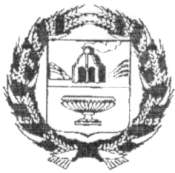 ПРОЕКТЗАРИНСКИЙ РАЙОННЫЙ СОВЕТ НАРОДНЫХ ДЕПУТАТОВ АЛТАЙСКОГО КРАЯР Е Ш Е Н И Ег.Заринск__________  №______О повышении денежного вознаграждения председателя Контрольно-счётной палаты Заринского района Алтайского краяВ соответствии с Бюджетным кодексом Российской Федерации, Федеральными законами: от 06.10.2003 № 131-Ф3 «Об общих принципах организации местного самоуправления в Российской Федерации», от 07.02.2011 № 6-ФЗ «Об общих принципах организации и деятельности контрольно-счетных органов субъектов Российской Федерации и муниципальных образований»,  Законом Алтайского края от 10.10.2011 № 130-ЗС «О гарантиях осуществления полномочий депутата, члена выборного органа местного самоуправления, выборного должностного лица местного самоуправления в Алтайском крае»,  постановлением Правительства Алтайского края от 24.06.2022 №221 «О повышении предельных размеров денежных вознаграждений депутатов, выборных должностных лиц местного самоуправления осуществляющих свои полномочия на постоянной основе, и предельных размеров должностных окладов муниципальных служащих», Уставом муниципального образования Заринский район Алтайского края, районный Совет народных депутатов  РЕШИЛ:          1.Повысить с 01.06.2022 денежноевознаграждение председателя Контрольно-счётной палаты Заринского района Алтайского края,установленное решением Заринского районного Совета народных депутатов от 23.03.2022 №23 «Об утверждении Положения о денежном содержании, основных и дополнительных отпусках и социальных гарантиях лиц, замещающих муниципальные должности в контрольно-счетной палате Заринского района Алтайского края»в 1,1 раза.          2. Установить, что при повышении денежного вознаграждения Председателя контрольно-счётной палаты Заринского района Алтайского края, указанный размеры подлежит округлению до целого рубля в сторону увеличения.         3. Обнародовать настоящее решение на сайте Администрации района.4. Настоящее решение вступает в силу со дня его обнародования на сайте Администрации района и распространяет свое действие на правоотношения, возникшие с 01.06.2022.Заместитель председателя районного Совета народных депутатов                                                             Л.С.ТурубановаГлава района                                                                                       В.К.Тимирязев